Bajki – pomagajkiBajkoterapia jest jedną z ciekawszych metod terapeutycznych, która wzmacnia i wzbogaca zasoby dziecka, by lepiej potrafiło sobie radzić z trudnościami. Stosowanie bajkoterapii przynosi korzyści na wielu płaszczyznach: W sferze intelektualnej: porządkowanie wiedzy o świecie, wyjaśnienie związków przyczynowo – skutkowych między zdarzeniami, wzbogacanie słownictwa, racjonalizowanie obrazowanie sposobu rozwiązywania problemu w sposób prosty i zrozumiały zapoznają z trudną sytuacją, rozwijają myślenie intuicyjne  uczą strategii działania w stresowej sytuacji. W sferze społecznej: wiedza na temat ról grup i związków społecznych, rozumienie zasad współżycia społecznego, rozwijanie  i wzmacnianie więzi rodzinnych,budzenie poczucia przynależności do rodziny i grupy. W sferze emocjonalnej: zapoznanie ze skalą i bogactwem uczuć, kompensowanie braku i niedostatku doświadczeń świata realnego, dają poczucie bezpieczeństwa, pozwalają wierzyć, że inni myślą i czują tak samo, uwalniają od poczucia winy, rozładowują stres i napięcie. W sferze zachowania:uczą oceniać postawy moralne, tłumaczą szkodliwe efekty działania, oduczają zachowań niepożądanych,uczą rozpoznawać zagrożenia i bronić się przed nimi.Bajki umożliwiają dziecku przemyślenie problemu a następnie konfrontacje z nim w bezpieczny sposób.  Słuchanie opowiadań jest całkowicie innym rodzaje komunikowania. Dziecko nie jest strofowane, oskarżane czy zmuszane do opowiadania o swoich problemach. Po prostu przysłuchuje się historii o dziewczynie lub chłopcu takim samym jak ono. Swobodnie słucha, uczy się, łączy fakty, jednocześnie czując się bezpiecznie. Jest w stanie słuchać i myśleć o treściach, które w innych okolicznościach mogłyby być dla niego niepokojące. Dzieje się tak ponieważ gdy zmienia się kontekst, tworzy się strefa bezpieczeństwa. Wyróżniamy trzy podstawowe rodzaje bajek terapeutycznych: bajkę relaksacyjną, bajkę psychoedukacyjną oraz bajkę psychoterapeutyczną. Bajka relaksacyjna to bajka której głównym celem jest odprężenie, uspokojenie i wyciszenie dziecka. Posługuje się ona wizualizacją. Bajka psychoedukacyjna ma na celu wprowadzenie zmian w zachowaniu dziecka, rozszerzenie jego repertuaru zachowań. Dziecko poznaje bohatera, który ma podobny problem i zdobywa wzory jego rozwiązania, uczy się postępowania w trudnej sytuacji, rozszerza swoją samoświadomość. Bajka psychoterapeutyczna ma rozbudowaną fabułę, jej zadaniem jest obniżanie lęku. Ma ona na celu zastępczo zaspokoić potrzeby czytelnika, dowartościować, dać wsparcie przez zrozumienie i akceptację, budować pozytywne emocje oraz przekazać odpowiednią wiedzę o sytuacji lękotwórczej i wskazać sposoby radzenia sobie z nią. Bezpłatne bajki terapeutyczne do pobrania znajdziecie tutaj – klik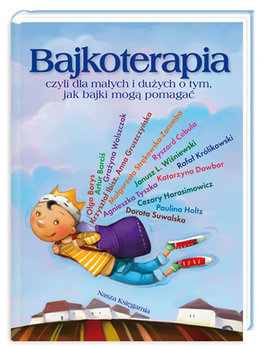 Bibliografia:1. Brett D., Opowiadania dla Twojego dziecka, Gdańskie Wydawnictwo Psychologiczne, Gdańsk 1998